Тема урока_____________________________________________________________________________Дата____________Цель урока_____________________________________________________________________________________________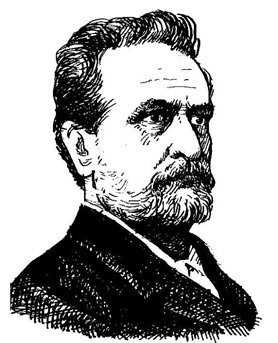 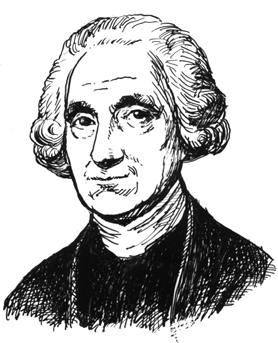 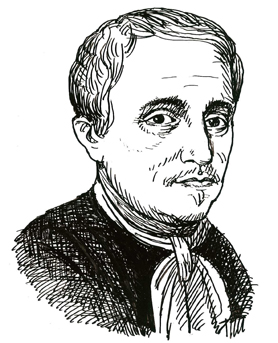 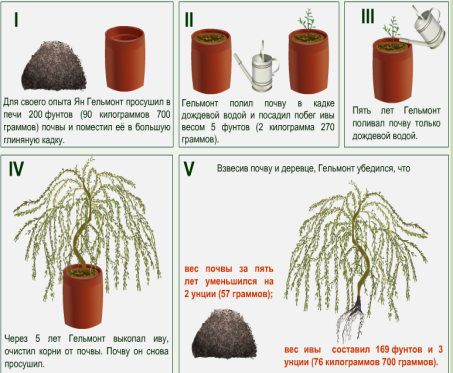 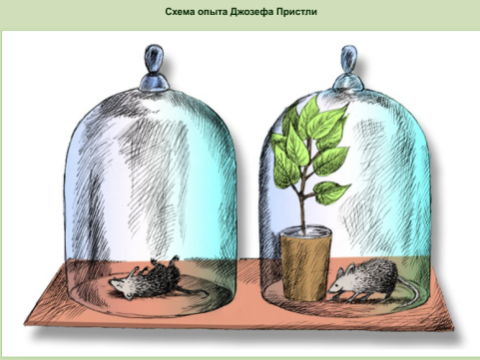 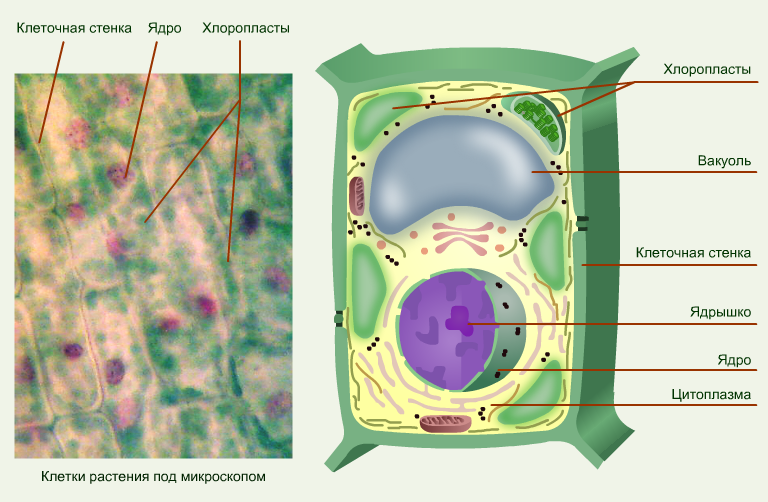 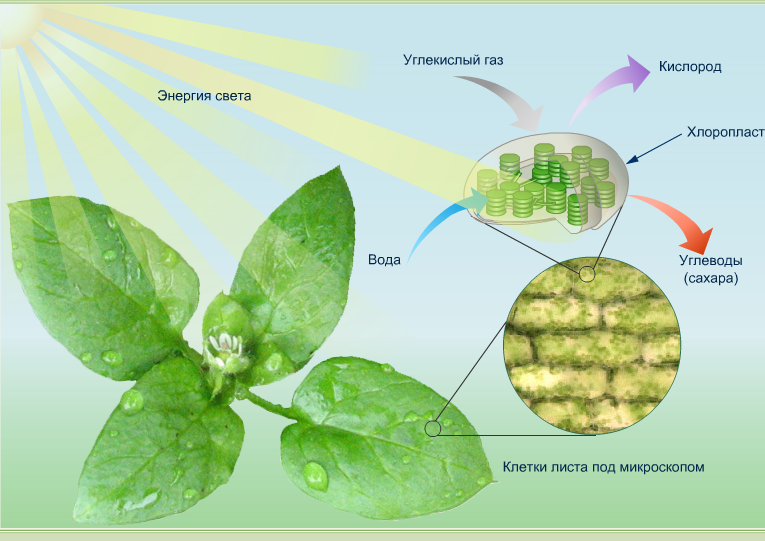 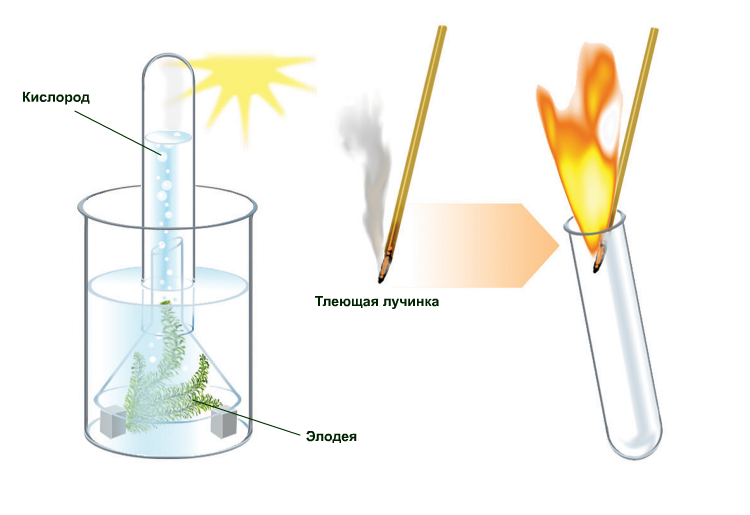 